Уважаемые коллеги!В соответствии с приказом Федеральной службы государственной статистики от 22 марта 2019 г. № 161 «Об утверждении формы федерального статистического наблюдения с указаниями по ее заполнению для организации Министерством труда и социальной защиты Российской Федерации федерального статистического наблюдения о сведениях по ранней помощи детям целевой группы» просим:- организовать заполнение прилагаемой формы федеральногостатистического наблюдения № 1-РП «Сведения по ранней помощи детямцелевой группы» (разделы 3, 4) (приложение) базовыми организациями,оказывающих услуги ранней помощи.Сводную информацию по муниципальному образованию за 2022 год,согласно форме федерального статистического наблюдения № 1-РП «Сведения по ранней помощи детям целевой группы» (разделы 3, 4) необходимо в срок до 16 января 2023 года направить на адрес электронной почты: monitoring_yar_cpd@mail.ru. Актуальная информация об учреждениях, оказывающих услуги ранней помощи в Ярославской области, размещена на сайте ГОУ ЯО «Центр помощи детям» в разделе «Ранняяпомощь» – «Навигатор учреждений ранней помощи» (https://clck.ru/r4M4j).По всем возникающим вопросам обращаться к Русановой Лилии Сергеевне, заместителю директора ГОУ ЯО «Центр помощи детям», по телефону 8(915) 980 19 57.Приложение: файл Еxcel в 1экз.Пиленкова Ирина Николаевна, (84852)40-08-52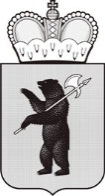 ДЕПАРТАМЕНТ ОБРАЗОВАНИЯЯРОСЛАВСКОЙ ОБЛАСТИСоветская ул., д. . Ярославль, 150000Телефон (4852) 40-18-95Факс (4852) 72-83-81e-mail: dobr@yarregion.ruhttp://yarregion.ru/depts/dobrОКПО 00097608, ОГРН 1027600681195,ИНН/КПП 7604037302/760401001__________________№______________На №        от        ДЕПАРТАМЕНТ ОБРАЗОВАНИЯЯРОСЛАВСКОЙ ОБЛАСТИСоветская ул., д. . Ярославль, 150000Телефон (4852) 40-18-95Факс (4852) 72-83-81e-mail: dobr@yarregion.ruhttp://yarregion.ru/depts/dobrОКПО 00097608, ОГРН 1027600681195,ИНН/КПП 7604037302/760401001__________________№______________На №        от        Руководителям органов местного самоуправления, осуществляющим управление в сфере образованияО предоставлении федерального статистического отчета 1- РП